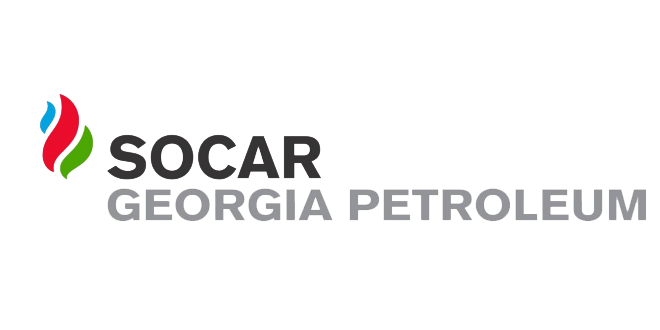 ელექტრონული ტენდერის განაცხადიiniciatori  გიორგი ლოლაძეTariRi10.11.2023№1ტენდერის აღწერილობა6-10 კვ საკაბელო ტრასის მოწყობა2კონკრეტული დავალება არსებული საჰაერო ტრასის დემონტაჟი და ახალი მიწისქვეშა ტრასის მოწყობა 3მოთხოვნები პრეტენდენტების მიმართ5 წლიანი გამოცდილება4გადახდის პირობები მიღება-ჩაბარების აქტის საფუძველზე5ტენდერის ვადები 30 კალენდარული დღე6ხელშკeრულების ვადები 10 დღე7საგარანტიო პირობები 1 წელი 8sakontaqto piriდიმიტრი ხარებავა 5772858429სხვა